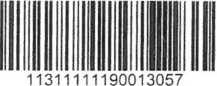 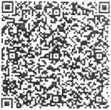 cfíN/x;Faktura1111/2019/13057Akademie řemesel Praha - Střední škola technickáZelený pruh 1294/50147 08 Praha 4CZe-mail: xxxxxxxxxxxxxxxxxxx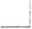 Variabilní symbol:	9111113057Tento symbol uvádějte, prosím, při platbě1010-006-260-48 (1072-48)	5,000 ks	289,00	21	1 445,00	303,45	1 748.45 KčBlůza CXS LUXY EDA, pánská, červeno-černá, vel. 48 Hmotnost: 2,35 kg	Dodací list: 1111/2019/136211010-006-260-50 (1072-50)	19,000 ks	289,00	21Blůza CXS LUXY EDA, pánská, červeno-černá, vel. 50 Hmotnost: 9,88 kg1010-006-260-52 (1072-52)	4,000 ks	289,00	21Blůza CXS LUXY EDA, pánská, červeno-černá, vel. 52 Hmotnost: 2,28 kg1010-006-260-54 (1072-54)	4,000 ks	289,00	21Blůza CXS LUXY EDA, pánská, červeno-černá, vel. 54 Hmotnost: 2,48 kg1010-006-260-56 (1072-56)	2,000 ks	289,00	21Blůza CXS LUXY EDA, pánská, červeno-černá, vel. 56 Hmotnost: 1,34 kgFaktura	1111/2019/13057Zboží	Množství	Netto/MJ Daň %Netto	DPH	BruttoFaktura	1111/2019/13057Zboží	Množství	Netto/MJ Daň %Netto	DPH	Brutto2128-003-800-46 (0692-46)	8,000 pár	265,00	21Obuv polobotka CXS STONE PYRIT S3, černá, vel. 46 Hmotnost: 9,92 kg2 120,00	445,20	2 565,20 KčDodací list: 1111/2019/136212128-003-800-47 (0692-47)	6,000 pár	265,00	21Obuv polobotka CXS STONE PYRIT S3, černá, vel. 47 Hmotnost: 7,44 kg1 590,00	333,90	1 923,90 KčDodací list: 1111/2019/136212128-003-800-48 (0692-48)	2,000 pár	265,00	21Obuv polobotka CXS STONE PYRIT S3, černá, vel. 48 Hmotnost: 2,60 kg530,00	111,30	641,30 KčDodací list: 1111/2019/136212128-003-800-49 (0692-49)	1,000 pár	265,00	21Obuv polobotka CXS STONE PYRIT S3, černá, vel. 49 Hmotnost: 1,30 kg265,00	55,65	320,65 KčDodací list: 1111/2019/136212128-003-800-50 (0692-50)	1,000 pár	265,00	21Obuv polobotka CXS STONE PYRIT 53, černá, vel. 50 Hmotnost: 1,30 kg265,00	55,65	320,65 KčDodací list: 1111/2019/13621Daň %	Netto	DPH	BruttoTATO FAKTURA SLOUŽÍ ZÁROVEŇ JAKO DODACÍ LIST!Děkujeme za nákup a těšíme se na další spolupráci.Na zboží, které podléhá zákonu č. 22/97 Sb. a nařízení vlády č. 21/03 Sb. o technických požadavcích na OOPP, je vystaveno ES prohlášení o shodě.V případě nezaplacení fakturované částky v termínu splatnosti máme možnost v souladu s ustanovením § 369 Ochodního zákoníku účtovat penále z dlužné částky za každý započatý den prodlení ve výši 0,05% nebo dle smluvních podmínek.Společnost je zapsána v obchodním rejstříku vedeném u Městského soudu v Praze, oddíl B, vložka 20708.Vystavil:Kateřina PiškulováDatum:Převzal:ObjednávkaOd:	xxxxxxxxxxxxxxxxxxx>Komu: xxxxxxxxxxxxxxxxxxxDobrý den,v příloze zasílám objednávku.DěkujiS pozdravem a přáním pěkného dnexxxxxxxxxxxxxxxvedoucí odděleni materiálně technického zásobováni a dopravy tel.: xxxxxxxxxxxxxxxxxxxxxxxxxxxx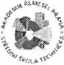 ákadeuiie řemesel Prolni - Středili školo technická /eien i pí til; 1294.'52 147 05. Praha 4 www.zelenypruh. c:Přílohy:3. doobjednávka CANIS.xlsxOdběratelFaktura ev. č.1111/2019/13057Akademie řemesel Praha - Střední škola technickáTento doklad je zároveň daňovým doklademTento doklad je zároveň daňovým doklademZelený pruh 1294/50Datum vystavení:23.9.2019147 08 Praha 4CZDatum UZP:23.9.2019IČO:14891522Datum splatnosti:7.10.2019DIČ: CZ14891522Způsob platby:Bankovním převodemZe dne:Zakázku podal: Referent:Zakázka:Způsob odběru:Způsob dopravy:20.9.2019 xxxxxxxxxxxxxxxxx xxxxxxxxxxxxxx 1111/2019/12499 FakturaGEISKonstantní symbol: Banka:Účet/Kód banky:SWIFT:IBAN:RaiffeisenbankxxxxxxxxxxxxxxxRZBCCZPPxxxxxxxxxxxxxxxxxxxxxxZbožíMnožstvíNetto/MJ Daň %	NettoDPH	BruttoFaktura1111/2019/13057Zboží	Množství	Netto/MJ Daň %Netto	DPH	BruttoBlůza CXS LUXY EDA, pánská, šedo-červená, vel. 56	Hmotnost: 0,72 kgDodací list: 1111/2019/136211010-006-705-60 (1156-BL60)	1,000 ks	289,00	21Blůza CXS LUXY EDA, pánská, šedo-červená, vel. 60	Hmotnost: 0,80 kg289,00	60,69	349,69 KčDodací list: 1111/2019/136211010-008-411-42 (1190-BL42)	1,000 ks	289,00	21Blůza CXS LUXY DIANA, dámská, modro-černá, vel. 42	Hmotnost: 0,64 kg289,00	60,69	349,69 KčDodací list: 1111/2019/136211010-017-710-40	1,000 ks	289,00	21Blůza CXS PHOENIX BELLONA, dámská, Šedo - černá, vel. 40289,00	60,69	349,69 KčDodací list: 1111/2019/136211020-003-510-56 (1143-KA56)	1,000 ks	379,00	21Kalhoty do pasu ORION TEODOR, pánské, zeleno-černé, Hmotnost: 0,88 kg vel. 56379,00	79,59	458,59 KčDodací list: 1111/2019/136211020-006-109-46 (1157-KA46)	2,000 ks	225,00	21Kalhoty do pasu CXS LUXY JOSEF, pánské, bílo-šedé,	Hmotnost: 1,02 kgvel. 46450,00	94,50	544,50 KčDodací list: 1111/2019/136211020-006-109-48 (1157-KA48)	1,000 ks	225,00	21Kalhoty do pasu CXS LUXY JOSEF, pánské, bílo-šedé,	Hmotnost: 0,52 kgvel. 48225,00	47,25	272,25 KčDodací list: 1111/2019/136211020-006-109-52 (1157-KA52)	1,000 ks	225,00	21Kalhoty do pasu CXS LUXY JOSEF, pánské, bílo-šedé,	Hmotnost: 0,53 kgvel. 52225,00	47,25	272,25 KčDodací list: 1111/2019/136211020-006-109-54 (1157-KA54)	2,000 ks	225,00	21Kalhoty do pasu CXS LUXY JOSEF, pánské, bílo-šedé,	Hmotnost: 1,10 kgvel. 54450,00	94,50	544,50 KčDodací list: 1111/2019/136211020-006-260-48 (1079-48)	5,000 ks	225,00	21Kalhoty do pasu CXS LUXY JOSEF, pánské, červeno-	Hmotnost: 2,55 kgčerné, vel. 481 125,00	236,25	1 361,25 KčDodací list: 1111/2019/136211020-006-260-50 (1079-50)	19,000 ks	225,00	21Kalhoty do pasu CXS LUXY JOSEF, pánské, červeno-	Hmotnost: 9,79 kgčerné, vel. 504 275,00	897,75	5 172,75 KčDodací list: 1111/2019/136211020-006-260-52 (1079-52)	4,000 ks	225,00	21Kalhoty do pasu CXS LUXY JOSEF, pánské, červeno-	Hmotnost: 2,08 kgčerné, vel. 52900,00	189,00	1 089,00 KčDodací list: 1111/2019/136211020-006-260-54 (1079-54)	4,000 ks	225,00	21Kalhoty do pasu CXS LUXY JOSEF, pánské, červeno-	Hmotnost: 2,12 kgčerné, vel. 54900,00	189,00	1 089,00 KčDodací list: 1111/2019/136211020-006-260-56 (1079-56)	2,000 ks	225,00	21Kalhoty do pasu CXS LUXY JOSEF, pánské, červeno-	Hmotnost: 1,10 kgčerné, vel. 56450,00	94,50	544,50 KčDodací list: 1111/2019/136211020-006-411-44 (1080-44)	4,000 ks	225,00	21Kalhoty do pasu CXS LUXY JOSEF, pánské, modro-	Hmotnost: 2,32 kgčerné, vel. 44900,00	189,00	1 089,00 KčDodací list: 1111/2019/136211020-006-411-46 (1080-46)	12,000 ks	225,00	21Kalhoty do pasu CXS LUXY JOSEF, pánské, modro-	Hmotnost: 6,98 kgčerné, vel. 462 700,00	567,00	3 267,00 KčDodací list: 1111/2019/136211020-006-411-48 (1080-48)	20,000 ks	225,00	21Kalhoty do pasu CXS LUXY JOSEF, pánské, modro-	Hmotnost: 11,72 kgčerné, vel. 484 500,00	945,00	5 445,00 KčDodací list: 1111/2019/136211020-006-411-50 (1080-50)	21,000 ks	225,00	21Kalhoty do pasu CXS LUXY JOSEF, pánské, modro-	Hmotnost: 12,35 kgčerné, vel. 504 725,00	992,25	5 717,25 KčDodací list: 1111/2019/13621Faktura1111/2019/13057Zboží	Množství	Netto/MJ Daň %Netto	DPH	Brutto1020-006-411-52 (1080-52)	15,000 ks	225,00	21Kalhoty do pasu CXS LUXY JOSEF, pánské, modro-	Hmotnost: 8,85 kgčerné, vel. 523 375,00	708,75	4 083,75 KčDodací list: 1111/2019/136211020-006-411-54 (1080-54)	16,000 ks	225,00	21Kalhoty do pasu CXS LUXY JOSEF, pánské, modro-	Hmotnost: 9,52 kgčerné, vel. 543 600,00	756,00	4 356,00 KčDodací list: 1111/2019/136211020-006-411-56 (1080-56)	8,000 ks	225,00	21Kalhoty do pasu CXS LUXY JOSEF, pánské, modro-	Hmotnost: 4,80 kgčerné, vel. 561 800,00	378,00	2 178,00 KčDodací list: 1111/2019/136211020-006-411-58 (1080-58)	4,000 ks	225,00	21Kalhoty do pasu CXS LUXY JOSEF, pánské, modro-	Hmotnost: 2,44 kgčerné, vel. 58900,00	189,00	1 089,00 KčDodací list: 1111/2019/136211020-006-411-60 (1080-60)	1,000 ks	225,00	21Kalhoty do pasu CXS LUXY JOSEF, pánské, modro-	Hmotnost: 0,62 kgčerné, vel. 60225,00	47,25	272,25 KčDodací list: 1111/2019/136211020-006-411-64 (1080-64)	3,000 ks	225,00	21Kalhoty do pasu CXS LUXY JOSEF, pánské, modro-	Hmotnost: 1,89 kgčerné, vel. 64675,00	141,75	816,75 KčDodací list: 1111/2019/136211020-006-510-46 (1078-46)	8,000 ks	225,00	21Kalhoty do pasu CXS LUXY JOSEF, pánské, zeleno-	Hmotnost: 4,08 kgčerné, vel. 461 800,00	378,00	2 178,00 KčDodací list: 1111/2019/136211020-006-510-48 (1078-48)	6,000 ks	225,00	21Kalhoty do pasu CXS LUXY JOSEF, pánské, zeleno-	Hmotnost: 3,06 kgčerné, vel. 481 350,00	283,50	1 633,50 KčDodací list: 1111/2019/136211020-006-510-50 (1078-50)	9,000 ks	225,00	21Kalhoty do pasu CXS LUXY JOSEF, pánské, zeleno-	Hmotnost: 4,68 kgčerné, vel. 502 025,00	425,25	2 450,25 KčDodací list: 1111/2019/136211020-006-510-52 (1078-52)	6,000 ks	225,00	21Kalhoty do pasu CXS LUXY JOSEF, pánské, zeleno-	Hmotnost: 3,12 kgčerné, vel. 521 350,00	283,50	1 633,50 KčDodací list: 1111/2019/136211020-006-510-54 (1078-54)	9,000 ks	225,00	21Kalhoty do pasu CXS LUXY JOSEF, pánské, zeleno-	Hmotnost: 4,77 kgčerné, vel. 542 025,00	425,25	2 450,25 KčDodací list: 1111/2019/136211020-006-510-56 (1078-56)	6,000 ks	225,00	21Kalhoty do pasu CXS LUXY JOSEF, pánské, zeleno-	Hmotnost: 3,30 kgčerné, vel. 561 350,00	283,50	1 633,50 KčDodací list: 1111/2019/136211020-006-510-68 (1078-68)	1,000 ks	225,00	21Kalhoty do pasu CXS LUXY JOSEF, pánské, zeleno-	Hmotnost: 0,61 kgčerné, vel. 68225,00	47,25	272,25 KčDodací list: 1111/2019/136211020-006-705-46 (1156-KA46)	2,000 ks	225,00	21Kalhoty do pasu CXS LUXY JOSEF, pánské, Šedo-	Hmotnost: 1,02 kgčervená, vel. 46450,00	94,50	544,50 KčDodací list: 1111/2019/136211020-006-705-48 (1156-KA48)	3,000 ks	225,00	21Kalhoty do pasu CXS LUXY JOSEF, pánské, Šedo-	Hmotnost: 1,54 kgčervené, vel. 48675,00	141,75	816,75 KčDodací list: 1111/2019/136211020-006-705-50 (1156-KA50)	2,000 ks	225,00	21Kalhoty do pasu CXS LUXY JOSEF, pánské, Šedo-	Hmotnost: 1,04 kgčervené, vel. 50450,00	94,50	544,50 KčDodací list: 1111/2019/136211020-006-705-52 (1156-KA52)	5,000 ks	225,00	21Kalhoty do pasu CXS LUXY JOSEF, pánské, Šedo-	Hmotnost: 2,65 kgčervené, vel. 521 125,00	236,25	1 361,25 KčDodací list: 1111/2019/136211020-006-705-54 (1156-KA54)	5,000 ks	225,00	211 125,00	236,25	1 361,25 KčFaktura1111/2019/13057Zboží	Množství	Netto/MJ Daň %Netto	DPH	BruttoKalhoty do pasu CXS LUXY JOSEF, pánské, Šedo-	Hmotnost: 2,75 kgčervené, vel. 54Dodací list: 1111/2019/136211020-006-705-56 (1156-KA56)	1,000 ks	225,00	21Kalhoty do pasu CXS LUXY JOSEF, pánské, Šedo-	Hmotnost: 0,56 kgčervené, vel. 56225,00	47,25	272,25 KČDodací list: 1111/2019/136211020-006-705-60 (1156-KA60)	1,000 ks	225,00	21Kalhoty do pasu CXS LUXY JOSEF, pánské, Šedo-	Hmotnost: 0,58 kgčervené, vel. 60225,00	47,25	272,25 KčDodací list: 1111/2019/136211020-006-705-64 (1156-KA64)	1,000 ks	225,00	21Kalhoty do pasu CXS LUXY JOSEF, pánské, Šedo-	Hmotnost: 0,60 kgčervené, vel. 64225,00	47,25	272,25 KčDodací list: 1111/2019/136211020-006-705-66 (1156-KA66)	1,000 ks	225,00	21Kalhoty do pasu CXS LUXY JOSEF, pánské, Šedo-	Hmotnost: 0,61 kgčervené, vel. 66225,00	47,25	272,25 KčDodací list: 1111/2019/136211020-007-411-58 (1091-58)	1,000 ks	235,00	21Kalhoty do pasu CXS LUXY JOSEF, prodloužené, pánské, Hmotnost: 0,62 kg modro-černé, vel. 56-58235,00	49,35	284,35 KčDodací list: 1111/2019/136211020-007-510-54 (1081-54)	2,000 ks	235,00	21Kalhoty do pasu CXS LUXY JOSEF, prodloužené, pánské, Hmotnost: 1,74 kg zeleno-černé, vel. 54470,00	98,70	568,70 KčDodací list: 1111/2019/136211020-008-411-42 (1190-KA42)	2,000 ks	225,00	21Kalhoty do pasu CXS LUXY ELENA, dámské, modro-	Hmotnost: 1,30 kgčerné, vel. 42450,00	94,50	544,50 KčDodací list: 1111/2019/136211020-017-710-40	1,000 ks	225,00	21Kalhoty CXS PHOENIX MONETA, dámské, Šedo - černé, vel. 40225,00	47,25	272,25 KČDodací list: 1111/2019/136212128-003-800-36 (0692-36)	1,000 pár	265,00	21Obuv polobotka CXS STONE PYRIT S3, černá, vel. 36	Hmotnost: 1,12 kg265,00	55,65	320,65 KčDodací list: 1111/2019/136212128-003-800-38 (0692-38)	3,000 pár	265,00	21Obuv polobotka CXS STONE PYRIT S3, černá, vel. 38	Hmotnost: 3,42 kg795,00	166,95	961,95 KčDodací list: 1111/2019/136212128-003-800-39 (0692-39)	5,000 pár	265,00	21Obuv polobotka CXS STONE PYRIT S3, černá, vel. 39	Hmotnost: 5,70 kg1 325,00	278,25	1 603,25 KčDodací list: 1111/2019/136212128-003-800-40 (0692-40)	14,000 pár	265,00	21Obuv polobotka CXS STONE PYRIT S3, černá, vel. 40	Hmotnost: 16,10 kg3 710,00	779,10	4 489,10 KčDodací list: 1111/2019/136212128-003-800-41 (0692-41)	17,000 pár	265,00	21Obuv polobotka CXS STONE PYRIT S3, černá, vel. 41	Hmotnost: 19,55 kg4 505,00	946,05	5 451,05 KčDodací list: 1111/2019/136212128-003-800-42 (0692-42)	27,000 pár	265,00	21Obuv polobotka CXS STONE PYRIT S3, černá, vel. 42	Hmotnost: 31,32 kg7 155,00	1 502,55	8 657,55 KčDodací list: 1111/2019/136212128-003-800-43 (0692-43)	41,000 pár	265,00	21Obuv polobotka CXS STONE PYRIT S3, černá, vel. 43	Hmotnost: 48,38 kg10 865,00	2 281,65	13 146,65 KčDodací list: 1111/2019/136212128-003-800-44 (0692-44)	35,000 pár	265,00	21Obuv polobotka CXS STONE PYRIT S3, černá, vel. 44	Hmotnost: 41,30 kg9 275,00	1 947,75	11 222,75 KčDodací list: 1111/2019/136212128-003-800-45 (0692-45)	30,000 pár	265,00	21Obuv polobotka CXS STONE PYRIT S3, černá, vel. 45	Hmotnost: 36,00 kg7 950,00	1 669,50	9 619,50 KčDodací list: 1111/2019/13621Základní sazba DPHCelkem21146 153,00146 153,0030 692,1330 692,13176 845,13 Kč176 845,13 KčPočet položek:83Celkové množství:569,000